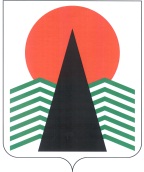 АДМИНИСТРАЦИЯ  НЕФТЕЮГАНСКОГО  РАЙОНАпостановлениег.НефтеюганскО награжденииВ соответствии с решением Думы Нефтеюганского района от 26.09.2012 № 282 «О наградах и почетных званиях Нефтеюганского района», на основании протокола заседания комиссии по наградам от 19.04.2017 № 9  п о с т а н о в л я ю:Присвоить почетное звание «Заслуженный работник образования Нефтеюганского района», наградить Почетными грамотами и Благодарственными письмами Главы Нефтеюганского района граждан Нефтеюганского района за высокое профессиональное мастерство, многолетний добросовестный труд, вклад 
в социально-экономическое развитие Нефтеюганского района согласно 
приложениям № 1, 2.Управлению по учету и отчетности администрации района (Т.П.Раздрогина) обеспечить выплату денежного вознаграждения согласно приложению № 1.Настоящее постановление подлежит размещению на официальном сайте органов местного самоуправления Нефтеюганского района.Контроль за выполнением постановления возложить на первого заместителя главы Нефтеюганского района С.А.Кудашкина.Глава района 					 		Г.В.ЛапковскаяПриложение № 1к постановлению администрации Нефтеюганского районаот 20.04.2017 № 618-паСПИСОКграждан, награждаемых наградами и почетными званиями Нефтеюганского районаПриложение № 2к постановлению администрации Нефтеюганского районаот 20.04.2017 № 618-паСПИСОКграждан, награждаемых Благодарственным письмом Главы Нефтеюганского района20.04.2017№ 618-па№ 618-па№Фамилия, имя, отчествоДолжностьРазмер денежного вознаграждения (руб.)Почетное звание «Заслуженный работник образования Нефтеюганского района»Почетное звание «Заслуженный работник образования Нефтеюганского района»Почетное звание «Заслуженный работник образования Нефтеюганского района»Почетное звание «Заслуженный работник образования Нефтеюганского района»Скрипова Вера Петровнаначальник отдела общего, специального 
и дошкольного образования департамента образования и молодежной политики Нефтеюганского района, сп.Сингапай3500,00Почетная грамота Главы Нефтеюганского районаПочетная грамота Главы Нефтеюганского районаПочетная грамота Главы Нефтеюганского районаПочетная грамота Главы Нефтеюганского районаВасиленкоРаиса Борисовнадиспетчер 25 пожарной части Федерального казенного учреждения «20 отряд федеральной противопожарной службы государственной противопожарной службы по Ханты-Мансийскому автономному округу - Югре (договорной)», сп.Каркатеевы3500,00Иванов Евгений Михайловичзаместитель директора филиала казенного учреждения Ханты-Мансийского автономного округа - Югры «Центроспас-Югория» 
по Нефтеюганскому району, г.Нефтеюганск3500,00МельникПетр Федоровичзаместитель директора филиала казенного учреждения Ханты-Мансийского автономного округа - Югры «Центроспас-Югория» 
по Нефтеюганскому району, г.Нефтеюганск3500,00АхмедчинПавел Вячеславовичпожарный 2 класса пожарной команды (п.Сингапай) пожарной части (гп.Пойковский) филиала казенного учреждения Ханты-Мансийского автономного округа - Югры «Центроспас-Югория» по Нефтеюганскому району, г.Нефтеюганск3500,00ВсегоВсего17500,00№Фамилия, имя, отчествоДолжность (род занятий)Холоднюк Евгения Валеминовнадиспетчер 126 пожарной части Федерального казенного учреждения «20 отряд федеральной противопожарной службы государственной противопожарной службы по Ханты-Мансийскому автономному округу - Югре (договорной)», сп.Куть-ЯхЛобановаНаталья Юрьевнадиспетчер 25 пожарной части Федерального казенного учреждения «20 отряд федеральной противопожарной службы государственной противопожарной службы по Ханты-Мансийскому автономному округу - Югре (договорной)», сп.КаркатеевыСедиров Руслан Аликеримовичначальник пожарной команды второй группы (с.Чеускино) пожарной части (гп.Пойковский)  филиала казенного учреждения Ханты-Мансийского автономного округа - Югры «Центроспас-Югория» по Нефтеюганскому району, с.ЧеускиноЗарифуллинИльшат Радмировичводитель автомобиля 7 разряда пожарной части  (гп.Пойковский)  филиала казенного учреждения Ханты-Мансийского автономного округа - Югры «Центроспас-Югория» по Нефтеюганскому району, гп.ПойковскийМисюра Ольга Николаевнабиблиотекарь бюджетного учреждения Нефтеюганского района «Межпоселенческая библиотека», гп.Пойковский